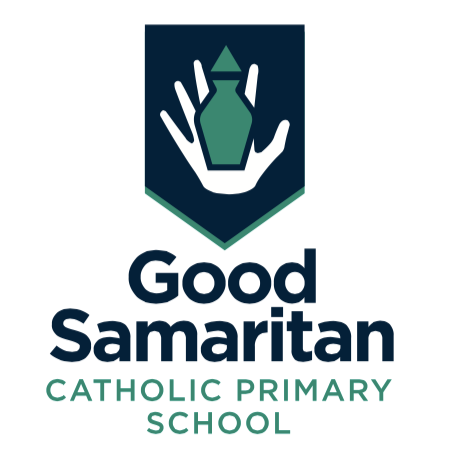                                                                                                                   OPENING HOURS:        WEDNESDAY 8.30AM-12.00PM                                                                                                                 FRIDAY 8.30AM-10.30AMNAME: ________________________________________        		             YEAR: ________________DATE:   _____/_____/_____	  		      			ORDER______________ SPECIAL NOTES:								 				                                                                                                    TOTAL COST: $ ______________IF REQUIRED WE CAN HAVE UNIFORMS MADE TO ORDER FOR SPECIAL SIZING EXTRA COST MAY BE REQUIRED.  PLEASE REFER ENQUIRIES TO THE UNIFORM SHOPPRICES ARE SUBJECT TO CHANGE WITHOUT NOTICEALL PRICES INCLUDE GST as of February 2018ITEMSIZE AVAILABLEPRICE PER UNITNUMBER REQUIREDSIZECOST $UNIFORM SHORTS4 – 16ADULT SIZE$24.00$26.00SPORT SHORTS4 – 16ADULT SIZE$25.00$27.00TRACKPANTS4 – 16ADULT SIZE $24.00$26.00TROUSERS (Unisex)4 – 16ADULT SIZE$30.00$32.00SUMMER DRESS4 – 16ADULT SIZE$42.00$44.00GIRLS SKORT4 – 16$23.00WINTER PINAFORE4 – 16ADULT SIZE$48.00$50.00POLO SHIRT  S/SLEEVE         4 – 16          ADULT SIZE$24.00$26.00POLO SHIRT L/SLEEVE4 – 16ADULT SIZE$27.00$29.00S/SLEEVE SPORT TOP4 – 16ADULT SIZE$43.00$45.00L/SLEEVE SPORT TOP4 – 16ADULT SIZE$45.00$47.00GIRLS BIKE SHORT4 – 16$15.00BOMBER JACKET4 – 16ADULT SIZE$42.00$44.00WET WEATHER JACKET(Fleece Lined)4 – 16ADULT SIZE$38.00$40.00HATSWIDE BRIMS,M,L$12.00SCHOOL BAGLARGE$40.00ART SMOCKS,M,L$17.00LIBRARY BAGONE SIZE$11.00WINTER BEANIESONE SIZE$9.00WINTER SCARVESONE SIZE$10.00